  崇右技術學院地圖一覽表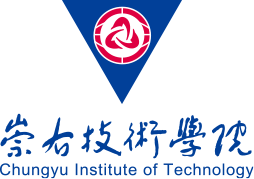 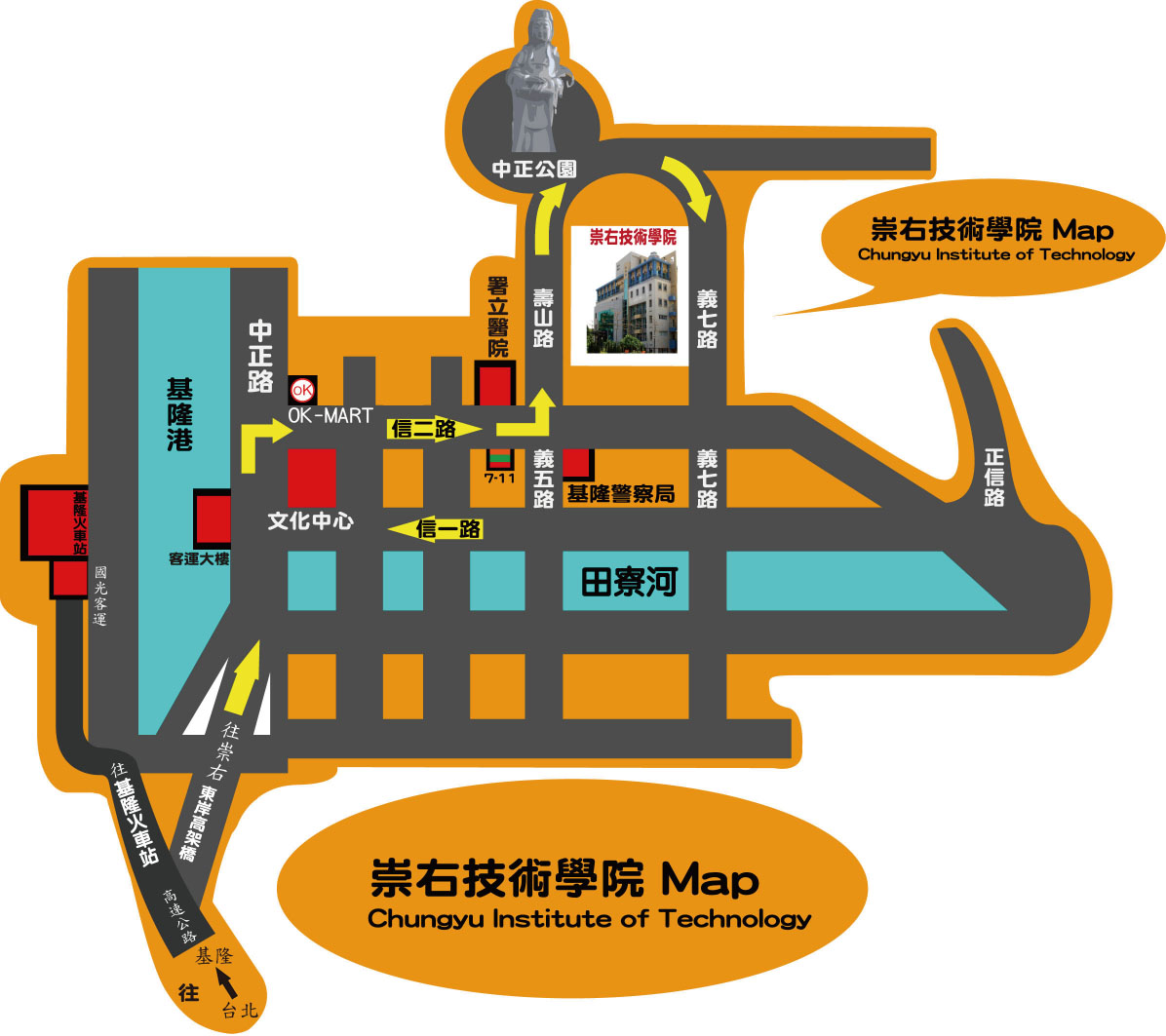 交通資訊：
火 車：基隆火車站下車，轉搭乘信義國中線（201）、深美國小線（202）、深澳坑線（203）或教忠街線（204）公車，可於崇右技術學院站下車。客 運：可搭國光客運北基線至基隆，再轉搭公車或計程車至崇右技術學院下車。市府轉運站：可搭大都會客運2088快捷公車來崇右(尖峰時間5~12分一班)，台北來校可在愛九路口下車。回臺北可在義七路口上車。步行到校僅需五分鐘時間。2088快捷公車路線時刻、票價請點此查看自行開車者：出大業隧道，東岸高架橋出口，經市立文化中心後，右轉信二路，再直走至壽山路左轉上山，即可依照指標到達崇右技術學院（市區道路皆為單行道，本校在風景優美的中正公園內）。※為方便駕駛，請將導航系統設定由壽山路進入崇右技術學院105學年度推動教師多元升等制度「技術報告升等暨藝術展演創作經驗分享會」議程表日期：106年3月22日(星期三) 地點：本校綜合大樓 九樓國際會議廳指導單位：教育部主辦單位：崇右技術學院時間時間活動內容主講人13:30-13:5013:30-13:50報到及領取資料報到及領取資料13:50-14:0013:50-14:00開幕致詞崇右技術學院-俞維昇校長14:00-15:4014:00-15:40多元升等成功經驗分享
技術報告升等樹德科技大學休閒系與觀光管理學系 鍾政偉 副教授15:40-16:4015:40-16:40藝術展演創作經驗分享崇右技術學院文化創意設計所所長虞戡平 教授16:40-17:00綜合座談綜合座談綜合座談賦歸賦歸賦歸賦歸